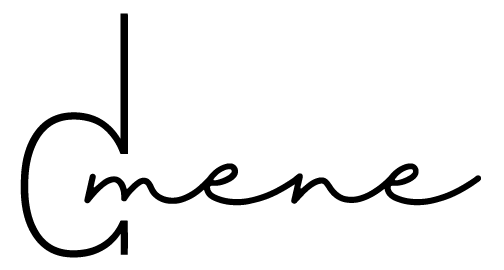 Vacature zelfstandig klinisch kinderpsycholoog/orthopedagoogGroepspraktijk De Mene met 4 huisartsen en 4 klinisch psychologen en beeldend therapeut wenst haar team te versterken VereistenMaster diploma in de psychologie, optie klinische psychologie kinderen en jongerenMaster diploma in de pedagogieEen postgraduaat therapie-opleiding afgerond of min 2 jaar in opleiding Minimum 5 jaar werkervaringRegistratie bij de psychologencommissie en visumnummer	Een langdurig engagementAanbodAangename werkomgeving met voldoende mogelijkheid tot supervisie en intervisieFlexibiliteit in keuze dagdelen opnemen, aantal uren overeen te komen Gunstige voorwaardenDe praktijk is gevestigd in een mooie nieuwbouw. Deze is gelegen op 5 km van Tienen, 4 km van Boutersem en 17 km van LeuvenHet heeft een uitstekende verbinding met het openbaar vervoerGeïnteresseerden kunnen voor 8 maart  hun kandidatuur en CV doorsturen aan Marleen Heps, De Mene, Leuvenselaan 785, 3300 Kumtich-Tienen of via mail marleenheps.demene@gmail.com Voor meer informatie kan je contact opnemen met klinisch psychologe Marleen Heps, via mail of telefonisch   0468/084686